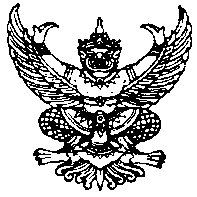 บันทึกข้อความส่วนราชการ      โรงเรียนบ้านหนองออ   ตำบลหนองค้า  อำเภอพยุห์   จังหวัดศรีสะเกษที่      พิเศษ / ๒๕๖๕ 	 วันที่  ๒๒  สิงหาคม  ๒๕๖๕เรื่อง	รายงานการจ่ายเงินอุดหนุนนักเรียนยากจนพิเศษแบบมีเงื่อนไข (นักเรียนทุนเสมอภาค) ภาคเรียนที่ ๑/๒๕๖๕ เรียน	ผู้อำนวยการโรงเรียนบ้านหนองออ	ตามที่ กองทุนเพื่อความเสมอภาคทางการศึกษา (กสศ.) จึงร่วมกับสำนักงานคณะกรรมการการศึกษาขั้นพื้นฐาน (สพฐ.) กระทรวงศึกษาธิการ ดำเนินโครงการจัดสรรเงินอุดหนุนนักเรียนยากจนพิเศษแบบมีเงื่อนไข (Conditional Cash Transfer : CCT) โดยมีการเชื่อมโยงข้อมูลนักเรียนจากระบบจัดเก็บข้อมูลนักเรียนรายบุคคล (Data Management Center : DMC) ประเภทความด้อยโอกาส “ยากจน” เข้าสู่ระบบการคัดกรองนักเรียนทุนเสมอภาค (Conditional Cash Transfer : CCT) เพื่อสนับสนุนการจัดสรรเงินอุดหนุนแบบมีเงื่อนไขแก่นักเรียนยากจนพิเศษ (นักเรียนทุนเสมอภาค) ทั่วประเทศ ตั้งแต่ระดับอนุบาลถึงระดับมัธยมศึกษาตอนต้น เพื่อแบ่งเบาภาระค่าใช้จ่ายด้านการศึกษาของครอบครัว บรรเทาอุปสรรคการมาเรียน และสนับสนุนสถานศึกษาให้ดำเนินภารกิจ เพื่อสร้างความเสมอภาคทางการศึกษาที่สอดคล้องตามความถนัดและความต้องการตามศักยภาพเป็นรายบุคคล	เพื่อเป็นการดำเนินการจัดสรรเป็นค่าครองชีพแก่ผู้ปกครองและนักเรียนทุนเสมอภาค ภาคเรียนที่ ๑       ปีการศึกษา ๒๕๖๕ นั้น          ในการนี้ โรงเรียนบ้านหนองออ จึงได้ดำเนินการมอบทุนการศึกษาให้แก่ นักเรียนทุนเสมอภาค ภาคเรียนที่ ๑ ปีการศึกษา ๒๕๖๕ จำนวนทั้งหมด ๒๘ คน ระดับชั้นอนุบาล ๘ คน อัตราคนละ ๒,๐๐๐ บาท ระดับชั้นประถมศึกษา ๒๐ คน อัตราคนละ ๑,๕๐๐ บาท รวมเป็นเงินทั้งสิ้น ๔๖,๐๐๐ บาท (สี่หมื่นหกพันบาทถ้วน) และรวบรวมเอกสาร ตามแบบรายงาน รายละเอียดดังแนบมาพร้อมนี้            จึงเรียนมาเพื่อโปรดทราบ           (นางสาวหัสถยา คูซอด)             ผู้รับผิดชอบโครงการความเห็นของผู้อำนวยการโรงเรียน...........................................................................................................................................................................................................................................................................................................................................................................................................................................................................................................................................................................  (นายสำราญ  สมบูรณ์)  ผู้อำนวยการโรงเรียนบ้านหนองออ